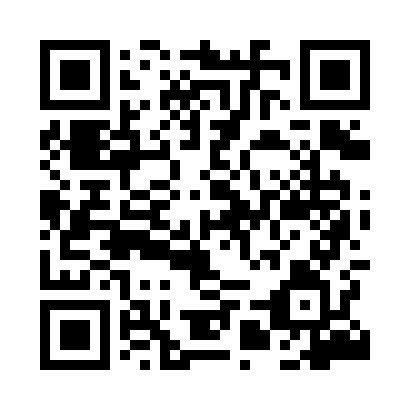 Prayer times for Nubela, PolandMon 1 Apr 2024 - Tue 30 Apr 2024High Latitude Method: Angle Based RulePrayer Calculation Method: Muslim World LeagueAsar Calculation Method: HanafiPrayer times provided by https://www.salahtimes.comDateDayFajrSunriseDhuhrAsrMaghribIsha1Mon4:206:2012:495:167:199:112Tue4:186:1712:495:177:219:133Wed4:156:1512:485:187:239:164Thu4:126:1312:485:207:249:185Fri4:096:1112:485:217:269:206Sat4:066:0812:485:227:289:237Sun4:036:0612:475:237:299:258Mon4:006:0412:475:247:319:279Tue3:576:0212:475:267:339:3010Wed3:545:5912:465:277:359:3211Thu3:515:5712:465:287:369:3412Fri3:485:5512:465:297:389:3713Sat3:455:5312:465:307:409:3914Sun3:425:5112:455:317:419:4215Mon3:395:4812:455:337:439:4416Tue3:365:4612:455:347:459:4717Wed3:325:4412:455:357:469:4918Thu3:295:4212:455:367:489:5219Fri3:265:4012:445:377:509:5520Sat3:235:3812:445:387:519:5721Sun3:195:3612:445:397:5310:0022Mon3:165:3412:445:407:5510:0323Tue3:135:3212:435:417:5610:0624Wed3:095:3012:435:427:5810:0925Thu3:065:2812:435:438:0010:1126Fri3:035:2612:435:458:0110:1427Sat2:595:2412:435:468:0310:1728Sun2:565:2212:435:478:0510:2029Mon2:525:2012:435:488:0610:2330Tue2:495:1812:425:498:0810:26